ЧЕРКАСЬКА МІСЬКА РАДА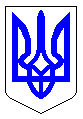 ЧЕРКАСЬКА МІСЬКА РАДАВИКОНАВЧИЙ КОМІТЕТРІШЕННЯВід 10.07.2018 № 558Про проведення фестивалювуличної їжі Відповідно до підпункту 8 пункту «а» статті 30 Закону України «Про місцеве самоврядування в Україні», розглянувши звернення комунального підприємства «Черкаські ринки» (вх. 10314-01-33 від 13.06.2018), виконавчий комітет Черкаської міської ради ВИРІШИВ:1. Комунальному підприємству «Черкаські ринки»:1.1. Організувати та провести з 08 до 09 вересня 2018 року фестиваль  вуличної їжі у сквері за Черкаською обласною радою та по вулиці Хрещатик між вулицями Байди Вишневецького та Лазарєва.1.2. Утримувати територію фестивалю та прилеглу до нього територію в належному санітарному стані.1.3. Укласти угоду на вивезення відходів та забезпечити її виконання.2. Заборонити рух транспортних засобів вулицею Хрещатик між вулицями Лазарєва та Байди Вишневецького з 18:00 год. 07 вересня до 22:00 год. 09 вересня 2018 року для підготовки та проведення фестивалю.3. Звернутись до управління патрульної поліції в місті Черкаси щодо забезпечення виконання пункту 2 рішення та безпеки учасників дорожнього руху.4. Контроль за виконанням рішення покласти на заступника міського голови з питань діяльності виконавчих органів ради Бордунос Л.І.Міський голова                                                                                        А. В. Бондаренко